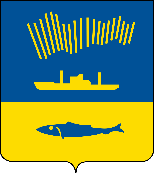 АДМИНИСТРАЦИЯ ГОРОДА МУРМАНСКАП О С Т А Н О В Л Е Н И Е ________                                                                                                          № ____О внесении изменений в постановление администрации        города Мурманска от 24.04.2015 № 1041 «Об определении уполномоченного органа по принятию решения об установлении соответствия между разрешенным использованием земельного участка и видом разрешенного использования земельных участков, установленным классификатором видов разрешенного использования земельных участков»(в ред. постановления от 31.05.2021 № 1453)В соответствии с решением Совета депутатов города Мурманска             от 01.04.2011 № 35-430 «Об утверждении структуры администрации города Мурманска», постановлением администрации города Мурманска от 17.01.2023 № 60 «О реорганизации комитета градостроительства и территориального развития администрации города Мурманска в форме присоединения к нему комитета по строительству администрации города Мурманска»                           п о с т а н о в л я ю:Внести в постановление администрации города Мурманска                от 24.04.2015 № 1041 «Об определении уполномоченного органа по принятию решения об установлении соответствия между разрешенным использованием земельного участка и видом разрешенного использования земельных участков, установленным классификатором видов разрешенного использования земельных участков» (в ред. постановления от 31.05.2021 № 1453) следующие изменения:1.1. В пункте 1 постановления слова «комитет градостроительства и территориального развития администрации города Мурманска           (Лупанский С.Г.)» заменить словами «комитет территориального развития и строительства администрации города Мурманска (Крутелева А.В.)».1.2. В пункте 5 постановления слова «Изотова А.В.» заменить словами   «– председателя комитета по развитию городского хозяйства Гутнова А.В.».Отделу информационно-технического обеспечения и защиты информации администрации города Мурманска (Кузьмин А.Н.) разместить настоящее постановление на официальном сайте администрации города Мурманска в сети Интернет.Редакции газеты «Вечерний Мурманск» (Сирица Д.В.) опубликовать настоящее постановление.Настоящее постановление вступает в силу со дня подписания.Контроль за выполнением настоящего постановления возложить на заместителя главы администрации города Мурманска – председателя комитета по развитию городского хозяйства Гутнова А.В.Глава администрациигорода Мурманска                                                                         Ю.В. Сердечкин